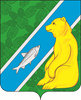 О согласовании предложенияо разграничении муниципального имущества        В соответствии со статьями 14 и 50 Федерального закона от 06.10. № 131-ФЗ «Об общих принципах организации местного самоуправления в Российской Федерации», с Законом ХМАО – Югры от 13.12.2007 № 170-оз «О порядке передачи имущества, находящегося в муниципальной собственности, между вновь образованными поселениями и муниципальными районами, в состав которых входят поселения», с Уставом городского поселения Андра, руководствуясь Положением «О порядке управления и распоряжения муниципальной собственностью муниципального образования городское поселение Андра», утвержденного решением Совета депутатов от 18.12.2007 № 50, заслушав и обсудив предложения о разграничении имущества муниципального образования Октябрьский район, передаваемого в муниципальную собственность городского поселения Андра, Совет депутатов городского поселения Андра  РЕШИЛ:1. Согласовать предложения о разграничении имущества муниципального образования Октябрьский район, передаваемого в муниципальную собственность городского поселения Андра (приложение).2. Обнародовать решение посредством размещения в информационно-телекоммуникационной сети Интернет на официальном сайте администрации муниципального образования городское поселение Андра по адресу: www.andra-mo.ru.3. Настоящее решение вступает в силу после его официального обнародования.4.  Контроль за выполнением решения возложить на председателя Совета депутатов городского поселения Андра.Председатель Совета депутатов                                        Глава городского поселения Андра городского поселения Андра________________ Р.Э.Климовских                                  _________________  О.В. Гончарук                                                                                     16.03.2018 № 10 -2018«С-3»    О разграничении имущества муниципального образования Октябрьский район, передаваемого в муниципальную собственность городского поселения АндраСОВЕТ ДЕПУТАТОВ ГОРОДСКОГО ПОСЕЛЕНИЯ АНДРАОктябрьского районаХанты-Мансийского автономного округа-ЮгрыРЕШЕНИЕСОВЕТ ДЕПУТАТОВ ГОРОДСКОГО ПОСЕЛЕНИЯ АНДРАОктябрьского районаХанты-Мансийского автономного округа-ЮгрыРЕШЕНИЕСОВЕТ ДЕПУТАТОВ ГОРОДСКОГО ПОСЕЛЕНИЯ АНДРАОктябрьского районаХанты-Мансийского автономного округа-ЮгрыРЕШЕНИЕСОВЕТ ДЕПУТАТОВ ГОРОДСКОГО ПОСЕЛЕНИЯ АНДРАОктябрьского районаХанты-Мансийского автономного округа-ЮгрыРЕШЕНИЕСОВЕТ ДЕПУТАТОВ ГОРОДСКОГО ПОСЕЛЕНИЯ АНДРАОктябрьского районаХанты-Мансийского автономного округа-ЮгрыРЕШЕНИЕСОВЕТ ДЕПУТАТОВ ГОРОДСКОГО ПОСЕЛЕНИЯ АНДРАОктябрьского районаХанты-Мансийского автономного округа-ЮгрыРЕШЕНИЕСОВЕТ ДЕПУТАТОВ ГОРОДСКОГО ПОСЕЛЕНИЯ АНДРАОктябрьского районаХанты-Мансийского автономного округа-ЮгрыРЕШЕНИЕСОВЕТ ДЕПУТАТОВ ГОРОДСКОГО ПОСЕЛЕНИЯ АНДРАОктябрьского районаХанты-Мансийского автономного округа-ЮгрыРЕШЕНИЕСОВЕТ ДЕПУТАТОВ ГОРОДСКОГО ПОСЕЛЕНИЯ АНДРАОктябрьского районаХанты-Мансийского автономного округа-ЮгрыРЕШЕНИЕСОВЕТ ДЕПУТАТОВ ГОРОДСКОГО ПОСЕЛЕНИЯ АНДРАОктябрьского районаХанты-Мансийского автономного округа-ЮгрыРЕШЕНИЕ«16»марта2018г.№10пгт. Андрапгт. Андрапгт. Андрапгт. Андрапгт. Андрапгт. Андрапгт. Андрапгт. Андрапгт. Андрапгт. АндраПриложение к Решению Совета депутатов городского поселения Андраот «16» марта 2018 года № 10 № п/пНаименование и основные характеристики объектаМестонахождение имущества или иная информация, индивидуализирующая имуществоБалансовая стоимость, тыс. руб.Балансовая стоимость, тыс. руб.Имущество, предназначенное для обеспечения деятельности органов местного самоуправления и должностных лиц местного самоуправления, муниципальных служащих, работников муниципальных предприятий, учреждений в соответствии с нормативными правовыми актами представительного органа муниципального образованияИмущество, предназначенное для обеспечения деятельности органов местного самоуправления и должностных лиц местного самоуправления, муниципальных служащих, работников муниципальных предприятий, учреждений в соответствии с нормативными правовыми актами представительного органа муниципального образованияИмущество, предназначенное для обеспечения деятельности органов местного самоуправления и должностных лиц местного самоуправления, муниципальных служащих, работников муниципальных предприятий, учреждений в соответствии с нормативными правовыми актами представительного органа муниципального образованияИмущество, предназначенное для обеспечения деятельности органов местного самоуправления и должностных лиц местного самоуправления, муниципальных служащих, работников муниципальных предприятий, учреждений в соответствии с нормативными правовыми актами представительного органа муниципального образованияИмущество, предназначенное для обеспечения деятельности органов местного самоуправления и должностных лиц местного самоуправления, муниципальных служащих, работников муниципальных предприятий, учреждений в соответствии с нормативными правовыми актами представительного органа муниципального образования1.1Всего один объект, в том числе:Всего один объект, в том числе:2 033,9052 033,9051.1.1.Нежилое здание общей площадью 254,3 кв. м., год постройки 1998мкр. Центральный, строение 28, пгт. Андра, район Октябрьский, Ханты-Мансийский автономный округ-Югра, 628125, вид, номер и дата государственной регистрации: собственность, № 86:07:0103007:2506-86/011/2018-3 от 05.01.20182 033,9052 033,905Имущество, предназначенное для владения, пользования и распоряжения имуществом, находящимся в муниципальной собственности поселенияИмущество, предназначенное для владения, пользования и распоряжения имуществом, находящимся в муниципальной собственности поселенияИмущество, предназначенное для владения, пользования и распоряжения имуществом, находящимся в муниципальной собственности поселенияИмущество, предназначенное для владения, пользования и распоряжения имуществом, находящимся в муниципальной собственности поселенияИмущество, предназначенное для владения, пользования и распоряжения имуществом, находящимся в муниципальной собственности поселения2.1Всего один объект, в том числе:Всего один объект, в том числе:Всего один объект, в том числе:1 941,9142.1.1.Земельный участок, общей площадью 1900 кв. м, кадастровый №86:07:0103007:2517мкр. Центральный, 28, пгт. Андра, район Октябрьский, Ханты-Мансийский автономный округ-Югра, 628125, вид, номер и дата государственной регистрации: собственность, № 86:07:0103007:2517-86/011/2018-3 от 05.01.2018мкр. Центральный, 28, пгт. Андра, район Октябрьский, Ханты-Мансийский автономный округ-Югра, 628125, вид, номер и дата государственной регистрации: собственность, № 86:07:0103007:2517-86/011/2018-3 от 05.01.20181 941,914